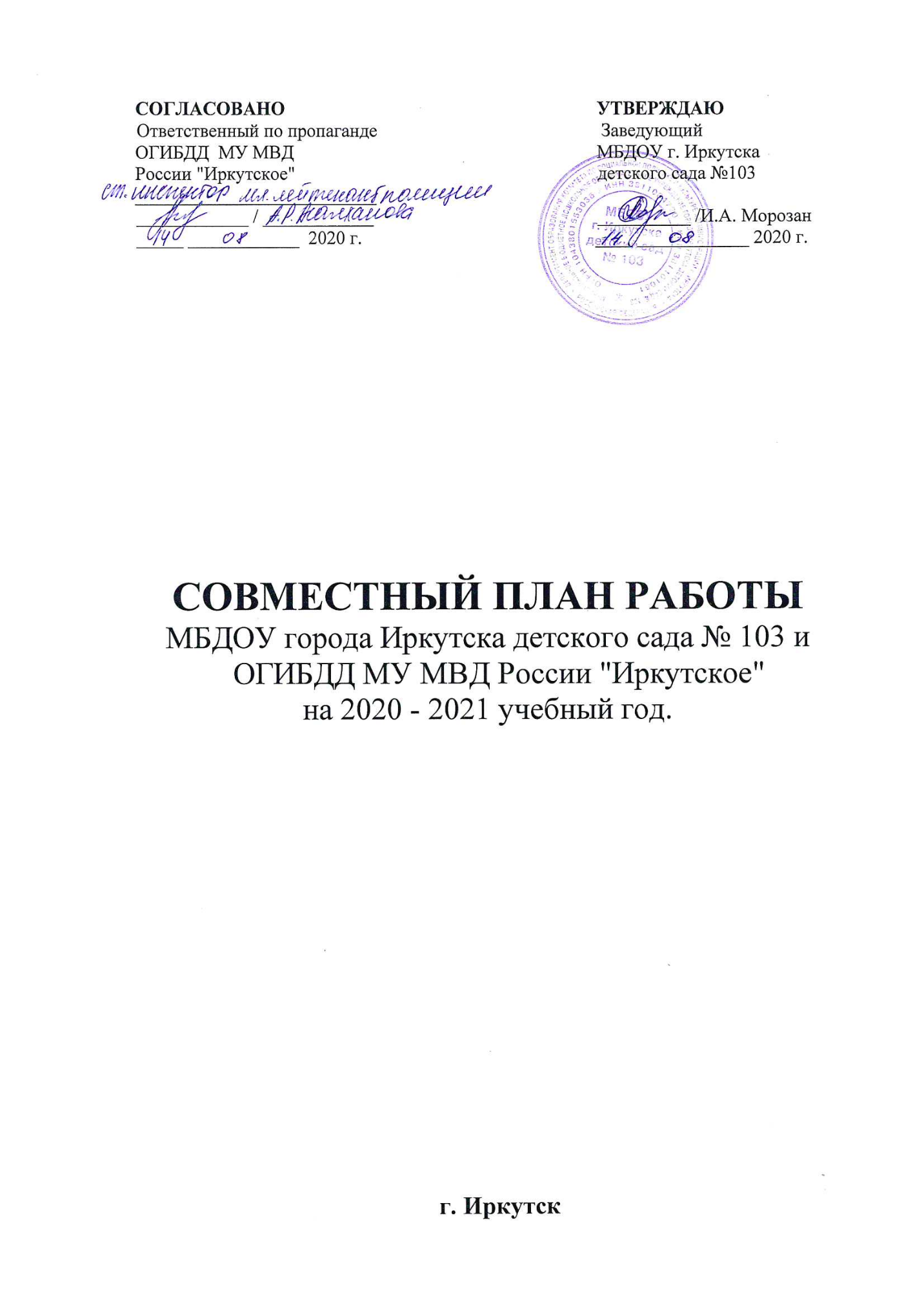 Цель: создание условий для формирования у дошкольников устойчивых навыков безопасного поведения на улицах и дорогах.Задачи:создать условия для обучения детей правилам безопасного поведения на дороге;формировать у дошкольников устойчивые навыки соблюдения и выполнения правил дорожного движения (ПДД);отслеживать уровень знаний и умений детей в начале и конце учебного года;применять современные формы, методы обучения и воспитания, направленные на предупреждение несчастных случаев с детьми на улицах и во дворах;формировать у родителей устойчивый интерес к безопасности детей как участников дорожного движения, привлекать взрослых к совместной деятельности с детьми;использовать возможности ДОУ и материально-технический потенциал для обучения и воспитания грамотных участников дорожного движения.№ п/пФорма, тема, содержаниеСрокиОтветственный(должность)Организационная работаОрганизационная работаОрганизационная работаОрганизационная работа1Составление и утверждение плана работы по профилактике ДДТТ на 2020-2021 учебный годиюльЗаместитель заведующего2Обновление и дополнение Паспорта дорожной безопасности и схемы безопасных подходов.сентябрьЗаместитель заведующего3Пополнение методического кабинета ДОО и групп методической, детской литературой, наглядными пособиямив течение годаЗаместитель заведующегоВоспитатели групп4Издание приказа о назначении ответственного лица  по профилактической работе по предупреждению детского  дорожно-транспортного травматизма  в 2020-2021 учебном году        августЗаведующий ДОУМетодическая работаМетодическая работаМетодическая работаМетодическая работа1Инструктаж по предупреждению ДДТТсентябрьЗаместитель заведующего2Выставка и обзор методической литературы по основам безопасности дорожного движения:«В помощь воспитателю»  «Изучаем ПДД»сентябрьЗаместитель заведующего3Консультации:  «Игра как ведущий метод обучения детей  безопасному поведению на дорогах» «Психофизиологические  особенности  дошкольников и их поведение на дороге» «Целевые прогулки как форма профилактики детского дорожно-транспортного травматизма» «Воспитание дошкольников  дисциплинированными пешеходами» «Организация изучения правил дорожного движения с детьми в летний оздоровительный период»январьсентябрьоктябрьдекабрьмайЗаместитель заведующегоВоспитатели групп4Выпуск листовки «Эта тревожная статистика»раз в кварталЗаместитель заведующего5Разработка творческих проектов по «Изучению правил дорожного движения»в течение годаВоспитатели групп6Смотр-конкурс центров БДД среди групп ДОУмартЗаместитель заведующего7Тематическое  изучение состояния  работы   в ДОО  по  ПДД.мартЗаместитель заведующего8Открытый просмотр образовательной деятельности по ПДД «Дорога, транспорт, пешеход, пассажир»январьЗаместитель заведующегоВоспитатели группРабота с воспитанникамиРабота с воспитанникамиРабота с воспитанникамиРабота с воспитанниками1День Безопасностисентябрьответственный по ПДД2Рассматривание иллюстраций и  фотографий по ПДДв течение годаВоспитатели групп3Чтение художественной литературыв течение годаВоспитатели групп4Просмотр   обучающих мультфильмов и презентаций по закреплению  ПДДв течение годаВоспитатели групп5Организованная образовательная деятельность с детьми по профилактике ПДДежемесячноВоспитатели групп6Беседы с воспитанниками:Моя улица;Пешеходный переход;Транспорт;Аккуратность гололёд на дороге вас спасёт;Дорога не место для игр;Какие бывают машины;Что такое светофор;Правила поведения в автобусе;Я велосипедист!;Правила дорожные, которые нужно знать;Всем ребятам надо знать, как по улице шагать»;Правила эти запомним друзья!в течение годаВоспитатели групп7Игры (подвижные, дидактические, сюжетно-ролевые, театрализованные)ежемесячноВоспитатели групп8Целевые прогулки и наблюдения по ПДДНаблюдение за движением пешеходов;Наблюдение за движением транспорта;Рассматривание видов транспорта;Прогулка к пешеходному переходу.в течение годаВоспитатели групп9Минутки безопасностиежедневноВоспитатели групп10Разработка плана-схемы «Мой безопасный путь в школу»апрель  Ответственный по ПДД,воспитатели подготовительных групп11Конкурс детских рисунков по ПДД в группах «Безопасные дороги детям»сентябрь декабрьОтветственный по ПДД,воспитатели групп12Досуги и развлечения:  «Знай правила дорожного движения», «Сигналы светофора»«Азбука безопасного движения»«Незнайка на улице»март Заместитель заведующего,воспитатели групп, музыкальный руководитель, инструктор по физической культуре13Участие детей в  конкурсах и акциях  по безопасности дорожного движенияв течение годаОтветственный по ПДД, воспитатели групп, 14Мониторинг  детей  старшего дошкольного возраста по ПДДсентябрьмайВоспитатели группРабота с родителями (законными представителями)Работа с родителями (законными представителями)Работа с родителями (законными представителями)Работа с родителями (законными представителями)1Анкетирование родителей на тему «Я и мой ребенок на улицах города» сентябрь майЗаместитель заведующего, ответственный по ПДД2Вопрос для обсуждения на общем родительском собрании: «Типичные случаи детского травматизма и меры его предупреждения»сентябрьЗаместитель заведующего, воспитатели групп3Привлечение родителей к разработке схем безопасных маршрутов детей «детский сад-дом-детский сад», в которых отображаются «опасные» места на дорогах.сентябрьОтветственный по ПДД,воспитатели подготовительных групп4Включение вопросов по ПДД в повестку родительских собранийв течение годаВоспитатели групп5Консультации:  «Как знакомить детей с правилами дорожного движения» «Чем опасен гололед»«Учить безопасности – это важно»«Как подготовить схему “Мой путь в школу”» для родителей  детей подготовительной  к школе группыоктябрьфевральапрель майЗаместитель заведующего,воспитатели групп6Оформление папок-передвижек: «Дети и дорога»«Фликеры на одежде»«Как правильно перевозить детей в автомобиле»в течение годаОтветственный по ПДД,воспитатели групп7Тематические выставки:«Детская и методическая литература»«Дидактические игры по безопасности  дорожного движения»в течение годаОтветственный по ПДД,воспитатели групп8Разработка рекомендаций /выпуск буклетов/для родителей, об использовании в дальнейшем игровых обучающих ситуаций по закреплению с детьми ПДД в домашних условияхв течение годаЗаместитель заведующего, ответственный по ПДД,воспитатели групп9Памятка для родителей «Значение светоотражающих элементовноябрьЗаместитель заведующего, ответственный по ПДД10Привлечение родителей к участию в мероприятиях по предупреждению ДДТТ (игры, конкурсы, экскурсии, пропагандистские акции и т.д.).в течение годаЗаместитель заведующего, ответственный по ПДД,воспитатели групп11Публикация материалов для родителей на сайте МБДОУ в течение годаЗаместитель заведующегоРабота с ГИБДДРабота с ГИБДДРабота с ГИБДДРабота с ГИБДД1Привлечение сотрудников ГИБДД к массовым мероприятиям, родительским собраниямсентябрьЗаместитель заведующего, ответственный по ПДД2Участие в конкурсах, викторинах, акциях и др. мероприятиях, организованных отдела ГИБДД и координационного центрапостоянноЗаместитель заведующего, ответственный по ПДД3Подготовка и предоставление в адрес отдела ГИБДД справок по планам по итогам работысвоевременноЗаместитель заведующего, ответственный по ПДД